# of credits for graduationClasses needed for graduationParent Brag SheetClass of 2017 FormGuidance NewsletterRank/ Unweighted GPASAT/ ACT Tests/SAT II (Subject Tests)- ACTFee Waiver?  Must fill out waiver disclosing informationFree SAT practice khanacademy.org/satCollege Visits/College FairsIf not college, what are your plansNCAA (Division 1 and Division 2 Sports) see BorbaCommon App/Non-Common ApplicationsLine up Letters of RecommendationLetters of recommendation1 related to major & 1 who knows you very wellScholarships? FREE MONEY (guidance website,file drawer, online, library, etc..)FAFSA- Free Can start Oct 1CSS Profile--$$$Transcript Release FormIf under 18 years of age a Parent MUST signApplication DeadlinesEarly Action       Regular Decision       Early DecisionCollege Planning Center of RI1 James McKee Way Cumberland, RIPhone:  401-475-3544   Fax 401 475-3963ALL APPLICATIONS SHOULD BE DONE BEFORE  THANKSGIVING!!!! 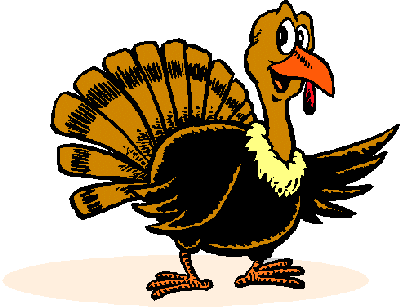 